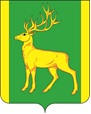 Финансовое управление администрации муниципального образования Куйтунский районП Р И К А Зр.п. КуйтунВ соответствии с Бюджетным кодексом Российской Федерации, руководствуясь Положением о финансовом управлении администрации муниципального образования Куйтунский район, утвержденным постановлением администрации муниципального образования Куйтунский район от  22 марта 2011 года №250,П Р И К А З Ы В А Ю:1. Внести следующие изменения в Порядок применения бюджетной классификации Российской Федерации в части, относящейся к консолидированному бюджету муниципального образования Куйтунский район:          1.1. Пункт 1 Приложения к Перечню и правилам отнесения расходов консолидированного бюджета муниципального образования Куйтунский район дополнить кодом 55131 следующего содержания:«55131 расходы на развитие культуры и сохранение культурного наследия на территории сельских поселений. По данному направлению расходов отражаются расходы в рамках муниципальных программ сельских поселений на развитие сети учреждений культурно-досугового типа, источником финансового обеспечения которых являются субсидии, предоставляемые из областного бюджета и средства местного бюджета на исполнение регионального проекта Иркутской области «Обеспечение качественно нового уровня развития инфраструктуры культуры»»          1.2 В приложение 3 внести следующие изменения: после строки:дополнить строкой:2.  Настоящий приказ подлежит размещению в сетевом издании «Официальный сайт муниципального образования Куйтунский район» в информационно-телекоммуникационной сети «Интернет» куйтунскийрайон,рф.3. Контроль за исполнением настоящего приказа возложить на начальника бюджетного отдела финансового управления администрации муниципального образования Куйтунский район Шишкину А.Н.И.О. Начальника                                                                                         Л.А. Дворниковаот11.07.2023г.№№37О внесении изменений в Порядок применения бюджетной классификации Российской Федерации в части, относящейся к консолидированному бюджету муниципального образования Куйтунский районСубсидия местным бюджетам на развитие сети учреждений культурно-досугового типа73.Л.А1.55130Субсидия местным бюджетам на развитие сети учреждений культурно-досугового типа73.0.А1.55131